END OF TERM TWO 2021 EXAMINATIONSFORM FOUR BIOLOGY PAPER 2MARKING SCHEME1. (a)Osmosis; (1mk)(b) (i) Isotonic solution; (1mk)  (ii) Hypotonic solution; (1mk) (c)Feeding in insectivorous plants;- Absorption of water from the soil;-Support;- Opening and closing of stomata;(3mks) mark 1st three(d) (i) Possession of electric charges /polarity; 1mk9ii)Semi-permiability;1mk2 (a)Moist surfaces;Rj moist alone Numerous to increase surface area for gaseous exchange.Highly vascularised;OWTTE.Large surface area /enlongated;Thin membrane /one cell thick; 2mks (mark 1st two)(b)(i) From contaminated surfaces then   transferred    to mouth   /nose/eyes;(through hands)-Inhaling air contaminated  with droplets  and small   particles containing the virus; 1 mk(ii) (a)Filter out particles     containing the   virus  from inhaled /exhaled air reducing  infection; 1mk OWTEE-Limit the volume and travel distance of expiratory droplets     when talking or breathing ; OWTTE 1mk(b)Kill the virus /soap dissolve  virus lipid coat hence killing  it ;1 mk(c) (i)Medulla oblongata;  (1mk(ii)Mycobacterium tuberculosis;  1mk3.(ii) Presence of abscisic acid /germination inhibators;Embryo not fully developed;Impermeamble seed coat;-Embryo destroyed by pest;Absence of growth promoters/Enzymes that control germination;Mark 1st  three 3mks(ii)Hydrolysis of stored food;Transport  medium  ;Soften seed coat;Unfavourable    temperature  2mks mark  1st two(iii) The tip of the shoot containing auxin was removed ;apical growth  takes place only at the tip under influence of auxin; Hence apical   dorminance removed 3mks4 . (a) (i)Anlogous structure; 1mk(ii)convergent evolution; 1mk(b)This is the process where nature selects organisms with favourable characteristics /traits well adapted to prevailing environmental conditions  survive; reach  adulthood and reproduce giving  forth offsprings   that inherit the favourable characteristics ;while  those with unfavourable characteristics   do not   survive the competition die young and their genes are eliminated from nature;  3 mks(c) (i)The  malaria  parasite  (plasmodium) mutated and become    resistant to the drug. This characteristics are transmitted to the offspring ;(survive in presence of the drug) 2mks(iii)Erect posture/upright /bipedal gait;-Enlarged brain capacity /higher intellectual capacity.-Communication through speech /language-Prehensible fore limb-Binocular vision;Mark 1sttwo 2mks5.(a) (i)Mode -:Herbivory Rj herbivoreReasons-:Lack of upper incisors/presence of a horny pad-Presence of diastema;1mk(ii)horny pad;1mkb.(i) (paucreatic )Amylase; (ii)trypsin;1mk6.(a)Scale     2mks        Axis          2mks        Plotting     2mks      Curve         1mk         Labeling      1mk                                   8mks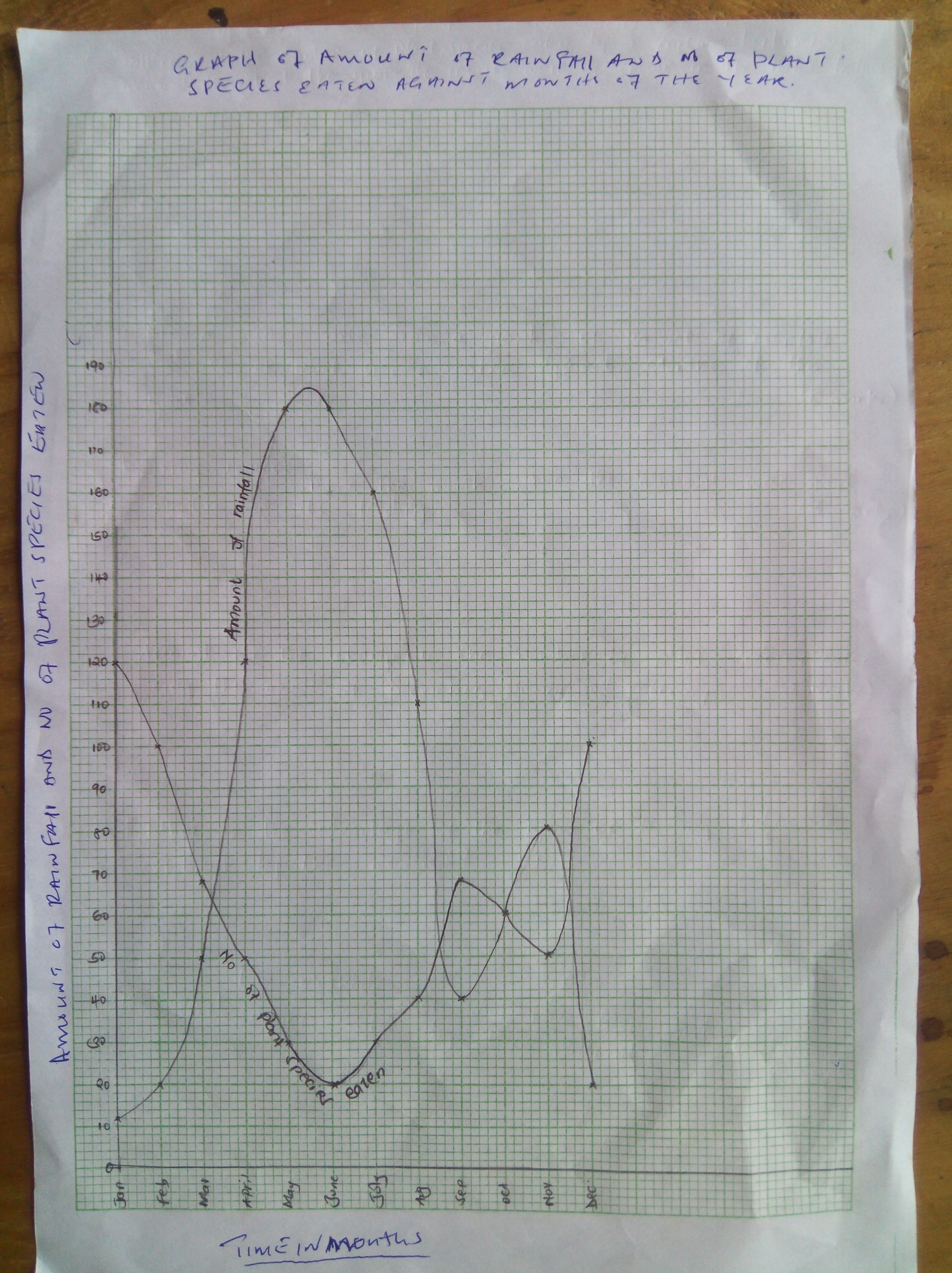 (b)June ;rainfall highest so productivity per plant  species highest / abundant food; so  mammals  eats  its   most favourable plant  species only;3mks(c)The number of plant    species eaten is highest /high ;There  is less rain during  the months so less amount of food available /less productivity per plant   species ;forcing the animals to eat a number of different species to    meet its food requirement; (3mks)(c)The animal   is able to obtain its dairy fopod requirements irrespective of seasonal charges;  1mk(d)Observe and record plant species eaten /Analyse the animals dropping ;Fistulation;  2mks7..applicationof geneticknowledge   today.(i)Inbloodtransfusion.;Bloodtyping ABantigenandrhesusantigen isnecessarytoensurecompatibility  ofrecipient'sand donor's bloodtoprevent agglutination.;ii)Geneticcounselling.:Where couplesareadvisedonchancesofoffspring's inheriting hereditary disease~e.g. Sicklecell anemia, hemophilia,  albinism etc.;Alsosomehereditary disordersarescientifically   explainecd   e.g.hemolytic  diseaseofthe newborn,turners'  syndrome andDownsyndrome.                           Jiii)Insolvingdisputed parentage.;Theknowledge ofbloodgroupsinheritance andDNAmatching arebeingusedassupportive evidencein courtswhere parentage isdisputed.:,-iv)Inplantsandanimal breeding._;Bettercropsandlivestockareselectedthencrossedrespectively toproduce individuals with better . performance/  higherheterozygozity/  higherhybrid.;v)InmedicinerIInmedicine anorganismcalledEscherichiacoliE.coli hasbeenmodified toproduce a hormone calledsomatotrophin   forthetreatment  ofdwarflsrn.z/                                                                                                                             .Thefungus(yeast)hasbeenmodified toproduceanti-hepatitis-B vaccine.;Insheepthere hasbeenmodification toproducemilkwith medicinal  proteins torelief h~mophilia  andemphysema.;                                                                                                                              "Ingenetherapy wherefaulty genesarereplacedwith normalonestocorrect genetic disorders'e.g. Lungcysticfibrosis. ;                                                                                                                                     'vi)lntheenvironment.;Agenetically modified pseudomonous bacterium capableofbreakingdown synthetic hydrocarbon has beendeveloped tocontrol pollution.;vii)Incrimedetection.zDNA/finger printing fromthesceneofcrimeandsuspectshairsorbloodsamplesorsemenfrom thesuspectshasbeenusedtoidentify criminals.;viii) Incloning.;Ithasbeenusedtoasexually(without fertilization)  producing genetically identical offsprings e.gdolly thesheep.;Clonescan beusedtoproduce humanspareparts.;ix)Inagriculture;Intissueculture newvarieties ofpyrethrum,  bananahasbeenproduced.x]Ingenetic engineering.;Desirable genes are identified,altered,isolated and transferred; (to another organism)8.Xerophytes -Roots extensively  developed  /superficial roots ;to provide large surface area;Roots grow deep/long roots;to reach water source deep in the ground;-Sacculent /fleshy/possession of water storage tissues ;to store water /to survive drought;-possession of thick waxy cuticle;-hairly leaves;sunken stomata;Reduced leaf     size /spines /scales/thorns/reduced number of stomata/needle shaped leaves;Rolled leaves Acc folded leaves; shedding of leaves;-rolled leaves Acc folded leaves;s hedding of leaves;Reversed stomatal  rhythm; to reduce rate of transpiration;-short life cycle /quick growth after rain; to make use of available water quickly;   16mks max 13HydrophytesAerenchyma/air spaces /large intercellular spaces/long fibrous roots ;for  bouyency/floating   in water;Poorly developed conducting    tissue /xylem     and phloem;plants  obtain water by diffusion ;Poorly developed             supportive tissue (schlerenchyma;because water provide necessary support;Upper epidermis of leaves have  more stomata   than the lower epidermis;for gaseous exchange /for increased rate of    transpiration;ACCb all stomata on the upper side 8mks.